Review Questions for Sunday School Lesson: “Healing” John 4:46 – 54 In our lesson what town was Jesus in?  
2.      What had Jesus done another time He was in Cana?     Where did the official live?  
4.      Why did the official travel to Cana? 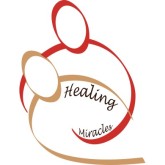 
5.      How did Jesus heal his son:                                                	 a) He sent the man back with medicine.    				  b) Spoke that his son would live.  	  c) Went with the man and touched his son.
6.      What time did the boy’s fever leave him?
7.      How did Jesus’ miracle help the official? 
8.      What has Jesus done for you to help you believe in Him?
9.      How do you show you believe Jesus’ words?Answers to review questions.1.      In our lesson what town was Jesus in?  (Cana)
2.      What had Jesus done another time He was in Cana? (Performed His first miracle)
3.      Where did the official live?  (Capernaum)
4.      Why did the official travel to Cana?  (His son was sick and close to death)
5.      How did Jesus heal his son:  a) He sent the man back with medicineb) Spoke that his son would live c) Went with the man and touched his son
6.      What time did the boy’s fever leave him?  (The exact time Jesus said his son would live)
7.      How did Jesus’ miracle help the official?  (The official put his faith in Jesus)
8.      What has Jesus done for you to help you believe in Him?
9.      How do you show you believe Jesus’ words?